Consorzio 6 Toscana Sud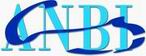 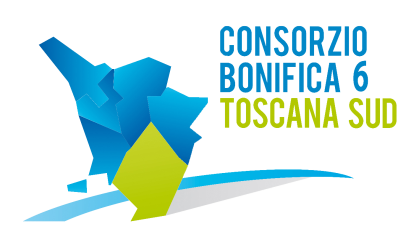 58100 GROSSETOViale Ximenes n. 3Tel. 0564.22189 Fax 0564.20819DECRETO DEL PRESIDENTE N. 222 DEL 24 DICEMBRE 2014____________________________L’anno duemilaquattordici il giorno 24 del mese di Dicembre alle ore 10.00 presso la sede del Consorzio in Grosseto, viale Ximenes n.3IL PRESIDENTEVista la Legge Regionale n.79 del 27.12.2012;Vista  della Assemblea Consortile n. 1, seduta n. 1, del 25.02.2014 che ha eletto Presidente del Consorzio Fabio Bellacchi, Vicepresidente Mauro Ciani e  dell’Assemblea Consortile n. 4, seduta n. 4 del 2.10.2014, che ha eletto terzo Membro dell’Ufficio di Presidenza Paolo Montemerani;Preso atto dell’insediamento dell’ufficio di Presidenza, ai sensi dell’art. 17 della L.R. 79/2012;XXXXXXXXXXXXConsiderato che con Decreto del Presidente n. 145 del 22.09.2014, nelle more della stipula della convenzione con l’Unione dei Comuni Amiata Val D’Orcia, è stato approvato il Progetto Definitivo, redatto dallo Studio Vagaggini di Casiglione D’Orcia (SI), denominato “R2013OSI0124 - Canale scolmatore Torrente Bestinino nel Comune di Asciano“, dell’importo complessivo di € 109.383,03; Considerato che, ai sensi della L. 241/1990, in data 25.09.2014 è stata convocata per il giorno 9.10.2014 la Conferenza dei Servizi Decisoria, presso la sede distaccata dei Comuni Amiata Val d’Orcia – località Gallina, per l’acquisizione di tutti i pareri e autorizzazioni necessari per l’approvazione del progetto in oggetto;Considerato che con nota n. 8790 del 20.11.2014 è stato trasmesso ai soggetti interessati il Verbale della Conferenza dei Servizi del 9.10.2014, nonché n. 21 allegati comprendenti l’elaborato del progettista con le integrazioni richieste;Visti i pareri favorevoli pervenuti e rilasciati in sede di Conferenza dei Servizi dagli Enti interessati;Considerato che l’inizio del procedimento è avvenuto in data 12.02.2014, come evidenziato nel Verbale della Conferenza dei Servizi, e che nei termini previsti dall’art. 2, c. 2, della L. 241/1990, sostituito dall’art. 7, c. 1 della L. 69/2009, non sono pervenuti al Consorzio provvedimenti di diniego per il progetto di cui all’oggetto dagli Enti assenti in sede di Conferenza dei Servizi, che si sono avvalsi del silenzio – assenso per esprimere parere favorevole;Considerato che sono stati espressi i “pareri prevalenti” da parte degli Enti interessati;Viste le disposizioni di cui al D. Lgs. 163/2006 e ss.mm.ii. in materia di lavori pubblici;Preso atto del parere favorevole del RUP sul procedimento tecnico-amministrativo relativo all’intervento in oggetto;                                                                D E C R E T Adi approvare il Verbale della Conferenza dei Servizi decisoria del 9.10.2014 per la ratifica del Progetto Definitivo, redatto dallo Studio Vagaggini di Casiglione D’Orcia (SI), denominato “R2013OSI0124 - Canale scolmatore Torrente Bestinino nel Comune di Asciano“, dell’importo complessivo di € 109.383,03;di dichiarare concluso il Procedimento Amministrativo, data  l’acquisizione di tutti i pareri necessari;di trasmettere il presente Decreto ed il Verbale della Conferenza dei Servizi, tenutasi il 9.10.2014, con allegati i pareri, agli Enti interessati dal procedimento;di dichiarare il presente decreto immediatamente eseguibile, prevedendo la pubblicazione sul sito internet del Consorzio.IL PRESIDENTE(Fabio Bellacchi)